АДМИНИСТРАЦИЯ 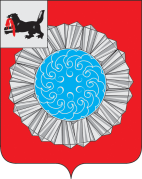 СЛЮДЯНСКОГО МУНИЦИПАЛЬНОГО РАЙОНАП О С Т А Н О В Л Е Н И Ег. Слюдянкаот 07.04.2021 г. № 175О внесении изменений в административный регламентпредоставления муниципальной услуги«Предварительное согласование предоставленияземельных участков, находящихся в муниципальнойсобственности Слюдянского муниципального района,и земельных участков, государственная собственностьна которые не разграничена, расположенных на территории сельских поселений, входящих в составСлюдянского муниципального района», утвержденный постановлением администрации муниципального образованияСлюдянский район от 07.11.2019г. № 760В соответствии с Земельным кодексом Российской Федерации, Федеральным законом от 30 декабря 2020 года № 494-ФЗ «О внесении изменений в Градостроительный кодекс Российской Федерации и отдельные законодательные акты Российской Федерации в целях обеспечения комплексного развития территорий», постановлением Правительства Иркутской области от 29 июня 2017 года № 428-пп «Об установлении Перечня документов, подтверждающих отнесение заявителей к категории граждан, обладающих правом на предоставление земельных участков в собственность бесплатно», руководствуясь статьями 24, 38, 47 Устава  Слюдянского муниципального района Иркутской области (новая редакция), зарегистрированного постановлением Губернатора Иркутской области от 30 июня 2005 года № 303-П, администрация Слюдянского муниципального районаПОСТАНОВЛЯЕТ:	1. Внести в административный регламент предоставления муниципальной услуги «Предварительное согласование предоставления земельных участков, находящихся в муниципальной собственности Слюдянского муниципального района, и земельных участков, государственная собственность на которые не разграничена, расположенных на территории сельских поселений, входящих в состав Слюдянского муниципального района», утвержденный постановлением администрации муниципального образования Слюдянский район от 07.11.2019г. № 760, следующие изменения: Пункт 21 дополнить подпунктом 3 следующего содержания:«3) предоставления на бумажном носителе документов и информации, электронные образы которых ранее были заверены в соответствии с пунктом 7.2 части 1 статьи 16 Федерального закона от 27.07.2010 г. № 210-ФЗ «Об организации предоставления государственных и муниципальных услуг», за исключением случаев, если нанесение отметок на такие документы либо их изъятие является необходимым условием предоставления муниципальной услуги, и иных случаев, установленных федеральными законами.».	1.2. Подпункт 1 пункта 28 изложить в следующей редакции:	«1) документы, подтверждающие право заявителя на приобретение земельного участка без торгов и предусмотренные Перечнем документов, подтверждающих право заявителя на приобретение земельного участка без проведения торгов, утвержденным приказом Росреестра от 02.09.2020 г. № П/0321, Перечнем документов, подтверждающих отнесение заявителей к категории граждан, обладающих правом на предоставление земельных участков в собственность бесплатно, утвержденным постановлением Правительства Иркутской области от 29 июня 2017 года № 428-пп, за исключением документов, указанных в пункте 35 административного регламента;».	1.3. Пункт 35 дополнить подпунктами 10-36 в следующей редакции:	«10) выписка из документа территориального планирования или выписка из документации по планировке территории, подтверждающая отнесение объекта к объектам федерального, регионального или местного значения (не требуется в случае размещения объектов, предназначенных для обеспечения электро-, тепло-, газо- и водоснабжения, водоотведения, связи, нефтепроводов, не относящихся к объектам федерального, регионального или местного значения);	11) решение Правительства Российской Федерации о сооружении ядерных установок, радиационных источников, пунктов хранения ядерных материалов и радиоактивных веществ, пунктов хранения, хранилищ радиоактивных отходов и пунктов захоронения радиоактивных отходов и о месте их размещения;	12) утвержденный в установленном Правительством Российской Федерации порядке перечень земельных участков, предоставленных для нужд обороны и безопасности и временно не используемых для указанных нужд;13) договор аренды земельного участка;14) документ, выданный арендодателем, подтверждающий уплату в полном объеме в добровольном порядке арендной платы по договору аренды земельного участка, а также неустойки, предусмотренной законодательством и договором аренды земельного участка (в случае нарушения сроков уплаты арендной платы по договору аренды земельного участка);15) выписка из Единого государственного реестра недвижимости об объекте недвижимости в отношении земельного участка;16) выписка из Единого государственного реестра недвижимости о правах отдельного лица на имевшиеся (имеющиеся) у него объекты недвижимости в отношении заявителя;17) документ, подтверждающий, что гражданин состоит на учете в качестве нуждающегося в жилых помещениях, предоставляемых по договорам социального найма;18) справка уполномоченного органа о реабилитации, выданная в соответствии с Законом Российской Федерации от 18.10.1991 г. № 1761-1 «О реабилитации жертв политических репрессий» (для лиц, признанных реабилитированными в соответствии с Законом Российской Федерации от 18.10.1991 г. № 1761-1 «О реабилитации жертв политических репрессий»);19) свидетельство о смерти одного из родителей;20) свидетельство о расторжении брака;21) справка о рождении, выданная органом записи актов гражданского состояния, содержащая информацию о том, что сведения об отце ребенка внесены в запись акта о рождении на основании заявления матери ребенка;22) выписка из единого государственного реестра юридических лиц либо выписка из единого государственного реестра индивидуальных предпринимателей в отношении работодателя;23) выписка из Единого государственного реестра недвижимости о правах отдельного лица на имевшиеся (имеющиеся) у него объекты недвижимости в отношении членов семьи;24) акт органа опеки и попечительства о назначении опекуна или попечителя;25) документ, выданный территориальным органом Министерства Российской Федерации по делам гражданской обороны, чрезвычайным ситуациям и ликвидации последствий стихийных бедствий, подтверждающий факт уничтожения жилого помещения;26) справка органа, уполномоченного на ведение учета граждан, имеющих право на получение социальных выплат для приобретения жилья в связи с переселением из районов Крайнего Севера и приравненных к ним местностей, о том, что гражданин состоит на учете граждан, имеющих право на получение социальных выплат для приобретения жилья в связи с переселением из районов Крайнего Севера и приравненных к ним местностей, и не получил соответствующую социальную выплату;27) выписка из Единого государственного реестра недвижимости об объекте недвижимости в отношении жилого дома, расположенного на испрашиваемом земельном участке;28) договор передачи жилого помещения в собственность из специального жилищного фонда Иркутской области или договор социального найма жилого помещения, заключенный в соответствии с Законом Иркутской области от 14.07.2011 г. № 76-ОЗ «Об отдельных мерах по подготовке части территории Иркутской области к затоплению» (далее - Закон № 76-ОЗ) (для граждан, которым было предоставлено жилое помещение из государственного жилищного фонда Иркутской области, сформированного в целях реализации Закона № 76-ОЗ, для членов семьи собственников жилых помещений, которым было предоставлено жилое помещение из государственного жилищного фонда Иркутской области, сформированного в целях реализации Закона № 76-ОЗ, учтенных при определении площади предоставленного жилого помещения);29) договор о предоставлении жилого помещения из специального жилищного фонда Иркутской области в собственность, заключенный в соответствии с Законом Иркутской области от 11.03.2014 г. № 29-ОЗ «О предоставлении жилых помещений жилищного фонда Иркутской области и социальных выплат отдельным категориям граждан» (далее - Закон № 29-ОЗ) (для граждан, которым было предоставлено жилое помещение в собственность из государственного жилищного фонда Иркутской области, сформированного в целях реализации Закона № 29-ОЗ, для членов семьи собственников жилых помещений, которым было предоставлено жилое помещение из государственного жилищного фонда Иркутской области, сформированного в целях реализации Закона № 29-ОЗ, учтенных при определении площади предоставленного жилого помещения);30) договор о компенсации утраты права собственности на здание, строение, сооружение или объект незавершенного строительства, за исключением жилых помещений, находящихся в зоне затопления Богучанской ГЭС, заключенный в соответствии с Законом № 76-ОЗ (для граждан, которым была предоставлена денежная компенсация утрачиваемого права собственности на объекты недвижимого имущества (за исключением жилых помещений) в соответствии с Законом № 76-ОЗ);31) соглашение о предоставлении денежной компенсации утрачиваемого права собственности на учитываемое строение, заключенное в соответствии с Законом № 29-ОЗ (для граждан, которым была предоставлена денежная компенсация утрачиваемого права собственности на учитываемое строение в соответствии с Законом № 29-ОЗ);32) соглашение о предоставлении денежной компенсации утрачиваемого права собственности на учитываемый земельный участок, заключенное в соответствии с Законом № 29-ОЗ (для граждан, которым была предоставлена денежная компенсация утрачиваемого права собственности на учитываемый земельный участок в соответствии с Законом № 29-ОЗ);33) документ, подтверждающий принадлежность гражданина к коренным малочисленным народам Севера, Сибири и Дальнего Востока Российской Федерации - свидетельство о рождении (при наличии в документе сведений о национальности);34) свидетельство о заключении брака (для супругов, не достигших возраста 36 лет на дату подачи заявления о предварительном согласовании предоставления земельного участка в собственность бесплатно или заявления о предоставлении земельного участка в собственность бесплатно).35) сведения о правоустанавливающих документах на земельный участок, составляющий территорию садоводческого или огороднического некоммерческого товарищества, созданного после вступления в силу указа Губернатора Иркутской области от 27.06.2019 года № 134-уг «О введении режима чрезвычайной ситуации на территории Иркутской области» из числа пострадавших граждан от паводка, граждан, утративших участок, пострадавших граждан (далее - созданного из числа пострадавших граждан), если такие сведения содержатся в Едином государственном реестре недвижимости;36) сведения о садоводческом или огородническом некоммерческом товариществе, созданном из числа пострадавших граждан, содержащихся в едином государственном реестре юридических лиц.».	1.4. Пункт 88 изложить в следующей редакции:«88. Должностное лицо администрации, ответственное за предоставление муниципальной услуги, в течение трех рабочих дней со дня регистрации заявления, представленного заявителем или его представителем, а в случае подачи заявления через МФЦ – сотрудник МФЦ в течение трех рабочих дней со дня обращения заявителя или его представителя с заявлением в МФЦ, формирует и направляет межведомственные запросы:1) в Федеральную налоговую службу – в целях получения:а) выписки из Единого государственного реестра индивидуальных предпринимателей – в случае, если заявителем является индивидуальный предприниматель;б) выписки из Единого государственного реестра юридических лиц – в случае, если заявителем является юридическое лицо;в) выписки из единого государственного реестра юридических лиц либо выписки из единого государственного реестра индивидуальных предпринимателей в отношении работодателя;г) сведений о садоводческом или огородническом некоммерческом товариществе, созданном из числа пострадавших граждан, содержащихся в едином государственном реестре юридических лиц;2) в Федеральную службу государственной регистрации, кадастра и картографии – в целях получения:а) выписки из Единого государственного реестра недвижимости об испрашиваемом земельном участке;б) выписки из Единого государственного реестра недвижимости об объекте недвижимости, расположенном на испрашиваемом земельном участке;в) выписки из Единого государственного реестра недвижимости о правах отдельного лица на имевшиеся (имеющиеся) у него объекты недвижимости в отношении заявителя;г) выписки из Единого государственного реестра недвижимости об объекте недвижимости в отношении жилого дома, расположенного на испрашиваемом земельном участке;д) выписки из Единого государственного реестра недвижимости о правах отдельного лица на имевшиеся (имеющиеся) у него объекты недвижимости в отношении членов семьи;е) сведений о правоустанавливающих документах на земельный участок, составляющий территорию садоводческого или огороднического некоммерческого товарищества, созданного после вступления в силу указа Губернатора Иркутской области от 27.06.2019 года № 134-уг «О введении режима чрезвычайной ситуации на территории Иркутской области» из числа пострадавших граждан от паводка, граждан, утративших участок, пострадавших граждан, если такие сведения содержатся в Едином государственном реестре недвижимости;3) в министерство Российской Федерации по делам гражданской обороны, чрезвычайным ситуациям и ликвидации последствий стихийных бедствий – в целях получения:а) документа, подтверждающего факт уничтожения жилого помещения;4) в министерство строительства, дорожного хозяйства Иркутской области – в целях получения:а) договора передачи жилого помещения в собственность из специального жилищного фонда Иркутской области или договора социального найма жилого помещения, заключенных в соответствии с Законом Иркутской области от 14 июля 2011 года № 76-ОЗ «Об отдельных мерах по подготовке части территории Иркутской области к затоплению»;5) в Администрацию Президента Российской Федерации – в целях получения:а) указа или распоряжения Президента Российской Федерации, если соответствующий правовой акт не был официально опубликован (в случае, предусмотренном подпунктом 1 пункта 2 статьи 396 Земельного кодекса Российской Федерации);6) в Аппарат Правительства Российской Федерации – в целях получения:а) правового акта Правительства Российской Федерации, если соответствующий правовой акт не был официально опубликован (в случае, предусмотренном подпунктом 30 пункта 2 статьи 396 Земельного кодекса Российской Федерации);б) решения Правительства Российской Федерации о сооружении ядерных установок, радиационных источников, пунктов хранения ядерных материалов и радиоактивных веществ, пунктов хранения, хранилищ радиоактивных отходов и пунктов захоронения радиоактивных отходов и о месте их размещения;	в) утвержденного в установленном Правительством Российской Федерации порядке перечня земельных участков, предоставленных для нужд обороны и безопасности и временно не используемых для указанных нужд;7) в Аппарат Губернатора Иркутской области и Правительства Иркутской области – в целях получения:а) распоряжения Губернатора Иркутской области, если соответствующее  распоряжение не было официально опубликовано (в случае, предусмотренном подпунктом 3 пункта 2 статьи 396 Земельного кодекса Российской Федерации);8) в службу по охране объектов культурного наследия Иркутской области – в целях получения:а) заключения о нахождении земельного участка в границах территории, зон охраны объекта культурного наследия (памятника истории и культуры) народов Российской Федерации.9) в министерство социального развития, опеки и попечительства Иркутской области – в целях получения:а) акта органа опеки и попечительства о назначении опекуна или попечителя;б) справки органа, уполномоченного на ведение учета граждан, имеющих право на получение социальных выплат для приобретения жилья в связи с переселением из районов Крайнего Севера и приравненных к ним местностей, о том, что гражданин состоит на учете граждан, имеющих право на получение социальных выплат для приобретения жилья в связи с переселением из районов Крайнего Севера и приравненных к ним местностей и не получил соответствующую социальную выплату;в) справки уполномоченного органа о реабилитации, выданная в соответствии с Законом Российской Федерации от 18.10.1991 г. № 1761-1 «О реабилитации жертв политических репрессий» (для лиц, признанных реабилитированными в соответствии с Законом Российской Федерации от 18.10.1991 г. № 1761-1 «О реабилитации жертв политических репрессий»);г) договора о предоставлении жилого помещения из специального жилищного фонда Иркутской области в собственность, заключенный в соответствии с Законом Иркутской области от 11.03.2014 г. № 29-ОЗ «О предоставлении жилых помещений жилищного фонда Иркутской области и социальных выплат отдельным категориям граждан» (далее - Закон № 29-ОЗ);д) договора о компенсации утраты права собственности на здание, строение, сооружение или объект незавершенного строительства, за исключением жилых помещений, находящихся в зоне затопления Богучанской ГЭС, заключенный в соответствии с Законом № 76-ОЗ (для граждан, которым была предоставлена денежная компенсация утрачиваемого права собственности на объекты недвижимого имущества (за исключением жилых помещений) в соответствии с Законом № 76-ОЗ);е) соглашения о предоставлении денежной компенсации утрачиваемого права собственности на учитываемое строение, заключенного в соответствии с Законом № 29-ОЗ (для граждан, которым была предоставлена денежная компенсация утрачиваемого права собственности на учитываемое строение в соответствии с Законом № 29-ОЗ);ж) соглашения о предоставлении денежной компенсации утрачиваемого права собственности на учитываемый земельный участок, заключенного в соответствии с Законом № 29-ОЗ (для граждан, которым была предоставлена денежная компенсация утрачиваемого права собственности на учитываемый земельный участок в соответствии с Законом № 29-ОЗ);10) в службу записи актов гражданского состояния Иркутской области – в целях получения:а) свидетельства о заключении брака;б) свидетельства о смерти одного из родителей;в) свидетельства о расторжении брака;г) справки о рождении, выданной органом записи актов гражданского состояния, содержащей информацию о том, что сведения об отце ребенка внесены в запись акта о рождении на основании заявления матери ребенка;д) документа, подтверждающего принадлежность гражданина к коренным малочисленным народам Севера, Сибири и Дальнего Востока Российской Федерации - свидетельство о рождении (при наличии в документе сведений о национальности);11) в орган местного самоуправления соответствующего муниципального образования – в целях получения:а) договора аренды земельного участка;б) документа, выданного арендодателем, подтверждающего уплату в полном объеме в добровольном порядке арендной платы по договору аренды земельного участка, а также неустойки, предусмотренной законодательством и договором аренды земельного участка (в случае нарушения сроков уплаты арендной платы по договору аренды земельного участка);в) документа, подтверждающего, что гражданин состоит на учете в качестве нуждающегося в жилых помещениях, предоставляемых по договорам социального найма 	г) выписки из документа территориального планирования или выписки из документации по планировке территории, подтверждающей отнесение объекта к объектам федерального, регионального или местного значения (не требуется в случае размещения объектов, предназначенных для обеспечения электро-, тепло-, газо- и водоснабжения, водоотведения, связи, нефтепроводов, не относящихся к объектам федерального, регионального или местного значения);».	1.5. В подпункте 2 пункта 109 второй подподпункт «р» считать подподпунктом «с».	1.6. Подподпункт «г» подпункта 2 и подподпункт «г» подпункта 3 пункта 109 исключить.1.7. Подподпункт «к» подпункта 2 и подподпункт «к» подпункта 3 пункта 109 изложить в следующей редакции:«к) указанный в заявлении о предоставлении земельного участка земельный участок расположен в границах территории, в отношении которой с другим лицом заключен договор о комплексном развитии территории, или земельный участок образован из земельного участка, в отношении которого с другим лицом заключен договор о комплексном развитии территории, за исключением случаев, если такой земельный участок предназначен для размещения объектов федерального значения, объектов регионального значения или объектов местного значения и с заявлением о предоставлении такого земельного участка обратилось лицо, уполномоченное на строительство указанных объектов;».1.8. Подподпункт «л» подпункта 2 и подподпункт «л» подпункта 3 пункта 109 изложить в следующей редакции:«л) указанный в заявлении о предоставлении земельного участка земельный участок образован из земельного участка, в отношении которого заключен договор о комплексном развитии территории, и в соответствии с утвержденной документацией по планировке территории предназначен для размещения объектов федерального значения, объектов регионального значения или объектов местного значения, за исключением случаев, если с заявлением о предоставлении в аренду земельного участка обратилось лицо, с которым заключен договор о комплексном развитии территории, предусматривающий обязательство данного лица по строительству указанных объектов;».2. Опубликовать настоящее постановление в специальном выпуске газеты «Славное море», а также разместить на официальном сайте администрации Слюдянского муниципального района в информационно-телекоммуникационной сети «Интернет»: www.sludyanka.ru.3. Контроль за исполнением настоящего постановления возложить на председателя МКУ «Комитет по управлению муниципальным имуществом и земельным отношениям Слюдянского муниципального района», заместителя мэра Слюдянского муниципального района Стаценскую Л.В.Мэр Слюдянского муниципального района                            	      	         А.Г. Шульц